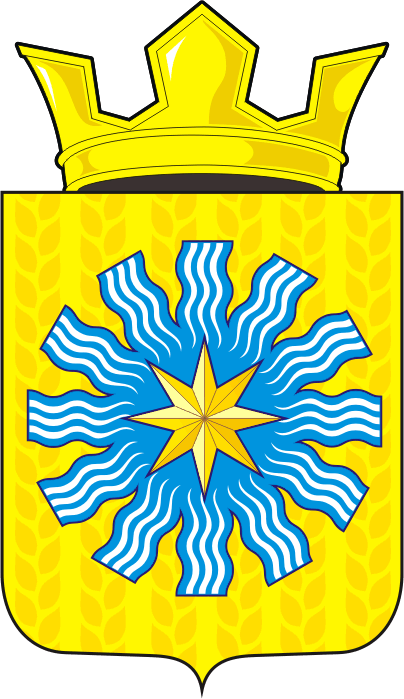 РОССИЙСКАЯ   ФЕДЕРАЦИЯ  ОРЕНБУРГСКАЯ   ОБЛАСТЬАДМИНИСТРАЦИЯ   МУНИЦИПАЛЬНОГО   ОБРАЗОВАНИЯАлександровский сельсовет   Оренбургской  области                                                 П Р О Т О К О Л  №1 Общественных обсуждений муниципального образования                         Александровский сельсовет Саракташского района                                     Оренбургской областиМесто проведения:  село Вторая Александровка 			     здание Дома КультурыВремя проведения: «06» марта 2022 г. 15-00 ч.Количество присутствующих: 10  человекПредседательствующий: Рябенко Евгений Дмитриевич – Глава муниципального образования Александровский сельсовет Секретарь собрания: Юдина Елена Александровна- специалист 1 категории администрации муниципального образования Александровский сельсоветПОВЕСТКА ДНЯ:Обсуждение проекта отчета об исполнении бюджета муниципального образования Александровский сельсовет за 2021 год.СЛУШАЛИ:  Рябенко Евгения Дмитриевича – который зачитал проект отчета об исполнении бюджета муниципального образования Александровский сельсовет за 12 месяцев 2021 года. Рассказав о том, что по доходам в сумме 4 795 958,64 рублей, по расходам в сумме 3 948 664,58  рублей, с превышением расходов над доходами в сумме 847 294,06 рублей с показателями:по доходам бюджета Александровского сельсовета по кодам классификации доходов бюджетов согласно приложению № 1 к проекту постановления;        по расходам бюджета Александровского сельсовета по разделам, подразделам классификации расходов бюджетов согласно приложению № 2 к проекту постановления;по источникам финансирования дефицита районного бюджета по группам, подгруппам классификации источников финансирования дефицитов бюджетов и группам классификации операций сектора государственного управления согласно приложению № 3 к проекту постановления.ВЫСТУПИЛИ :	 Букреева Светлана Витальевна, житель Александровского сельсовета,  которая внесла предложение одобрить проект отчета об исполнении бюджета муниципального образования Александровский сельсовет за 2021 год. Сулимов Андрей Владимирович– житель Александровского сельсовета, который поддержал предложение Букреевой С.В. одобрить проект отчета об исполнении бюджета муниципального образования Александровский сельсовет за 2021 год. РЕШИЛИ: 1. Одобрить в целом проект отчета об исполнении бюджета муниципального образования Александровский  сельсовет за 2021 год.   Итоги голосования:                     за       		- 10						 против		- нет						 воздержалось	- нет  Председатель                                                              Е.Д.РябенкоСекретарь                                                                   Е.А.Юдина